Board Member ApplicationApplicant InformationStudent Status (please circle if printed/highlight if online): J.D. or L.L.M.Please attach a brief statement (one page or less) describing your background and interest in your desired position as well as a current resume.EducationDisclaimer and SignatureI certify that my answers are true and complete to the best of my knowledge. If this application leads to a position on the board, I understand that false or misleading information in my application may result in my release.To submit this application please email to saber@lclark.edu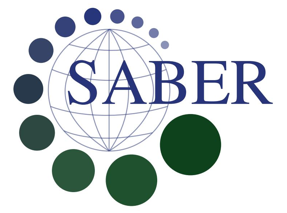 Student Advocates for Business and Environmental ResponsibilityFull Name:Date:LastFirstM.I.Phone:Email:Position Applied for:Program of Study:Year:College:From:To:Degree:Post Grad:From:To:Degree:Signature:Date: